Lesson 37-Vocabulary-Thanskgiving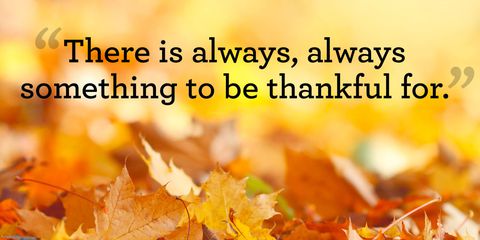 Exercise 1Watch the video and answer the questions belowhttps://www.youtube.com/watch?v=QJY6L52RhUsWhat do you think this holiday about?What do you know about Thanskgiving day?Have you ever celebrated this holiday?Exercise 2Watch the videohttps://www.youtube.com/watch?v=uG4XyNqUQxg&t=80s&frags=pl%2CwnExercise 3Read the text below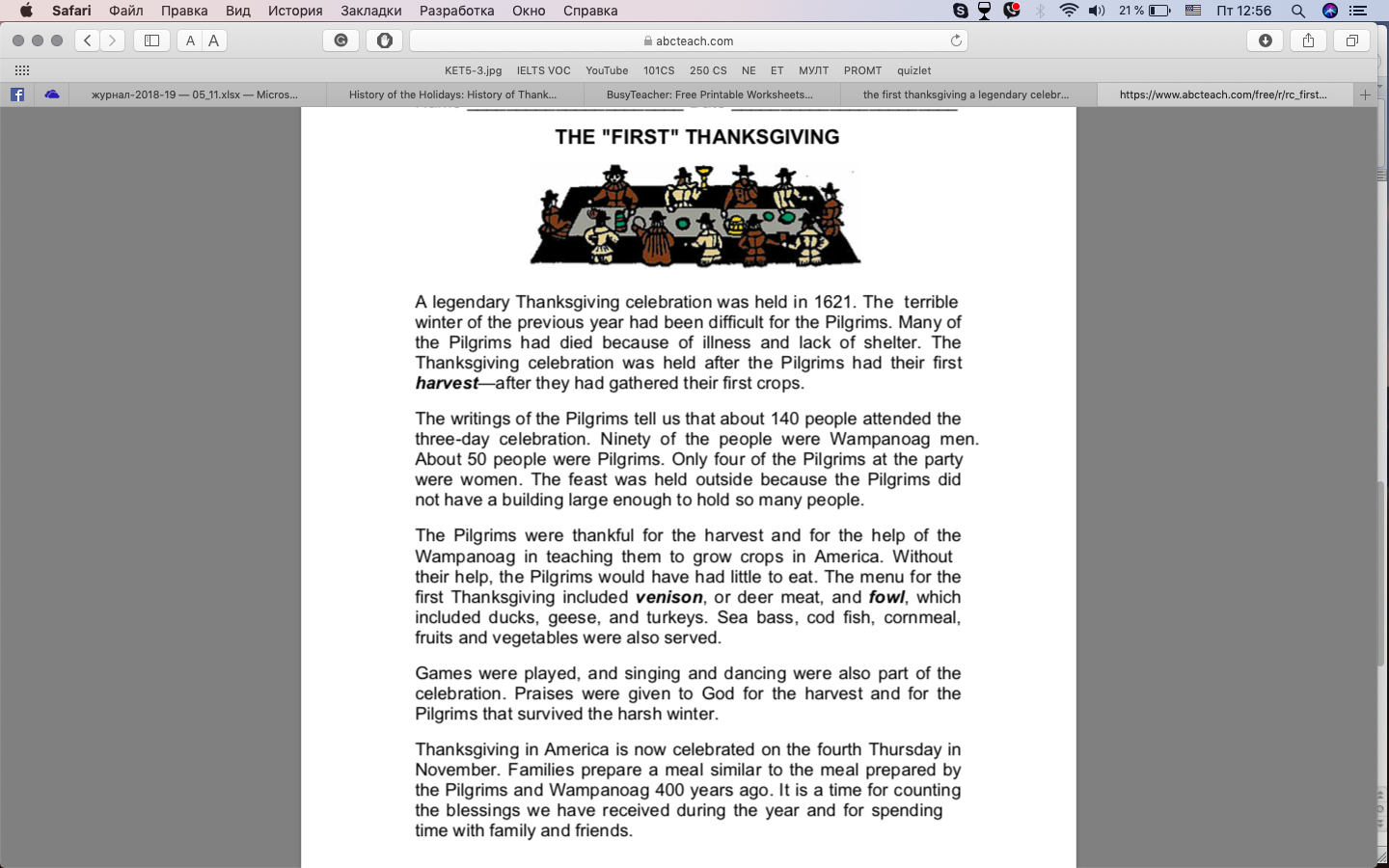 ExerciseAnswer the questionsThe Pilgrims and Wampanoag celebrated their ThanksgivingA in TexacB after the harvestC in the springD on December 25thWhich of the following is not fowl?A deerB turkeyC geeseD ducksWhich of the following was on the menu at the first Thanksgiving?A vegetablesB cornmealC fruitD all of theseHow many people attended the Thanksgiving celebration in 1621?A fortyB ninetyC one hundred tenD one hundred fortyWhat is venison?A geeseB deer meatC ducksD turkeyWhy was the Thanskgiving celebration in 1621 held outside?A The weather was niceB The buildings were too smallC They liked outsideD none of theseWhich of the following is not true ?A Many Pilgrims died during the harsh winterB The Wampanoag taught the Pilgrims to grow cropsC Seventeen women attended the first ThanksgivingD The Pilgrims were thankful for their harvestWhy was the Thanksgiving celebration held in 1621?A to give thanks for their many blessingsB because everybody was hungryC to have a cooking contestD so the Pilgrims could invite their friends to their new homesWhy did so many Pilgrims die during their first year in America?A illnessB they were killedC lack of shelterD both A and CWhen do we celebrate Thanskgiving in the United States?A second Tuesday in AugustB first Monday in AprilC third Wednesday in MarchD fourth Thursday in Nov Exercise ( вот такой кроссворд нужно сделать)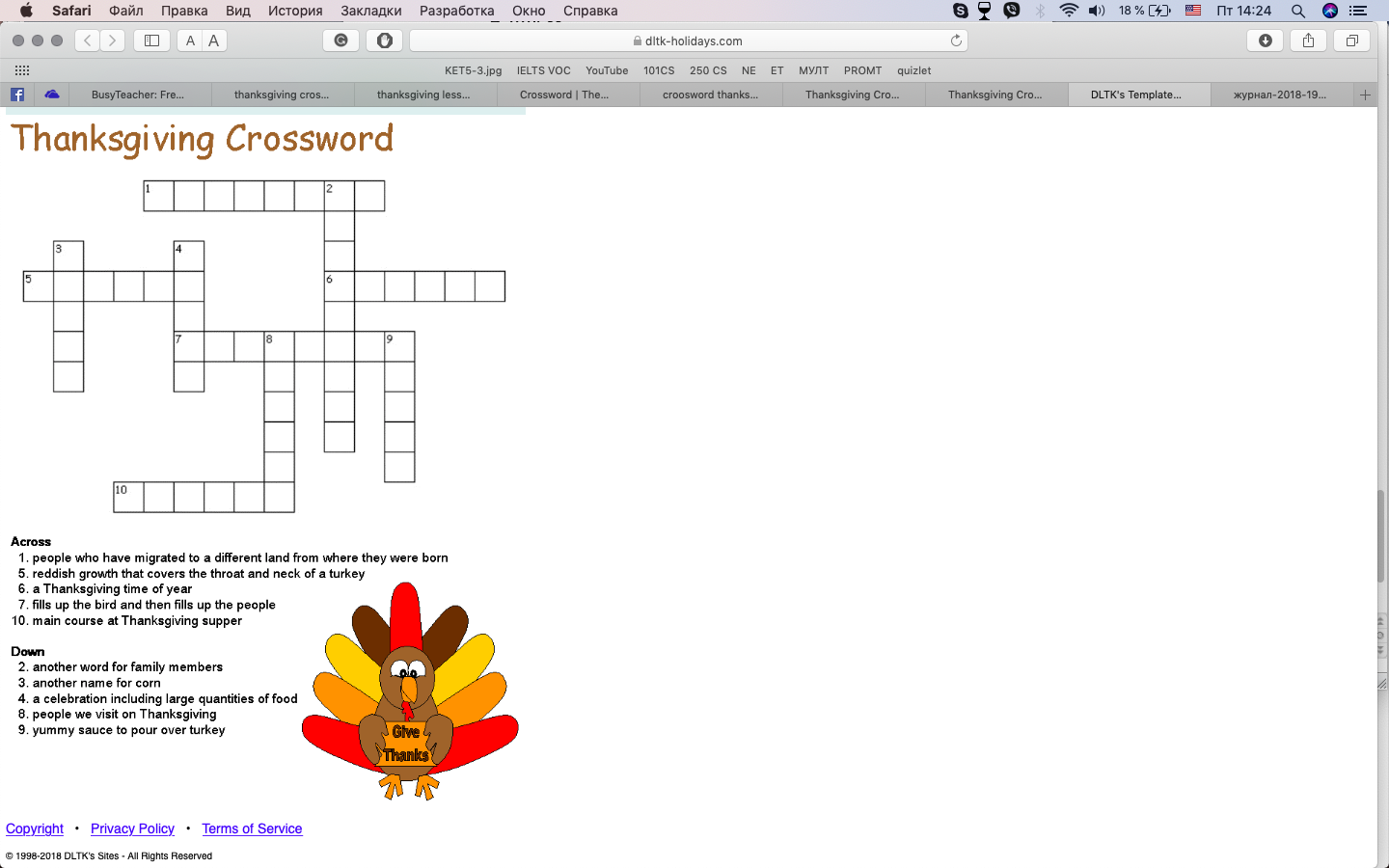 Acrosspeople who have migrated to a different land from where they were born5. reddish growth that covers the throat and neck of a turkey6. Thanksgiving time of year7. fills up the bird and then fills up the people10. main course at Thanksgiving supperDownanother word for family membersanother name for corna celebration including large quantities of food8. people we visit on Thanksgiving9.yummy sauce to pour over turkey